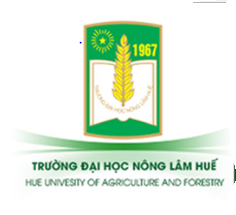 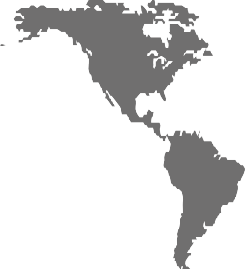 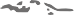 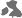 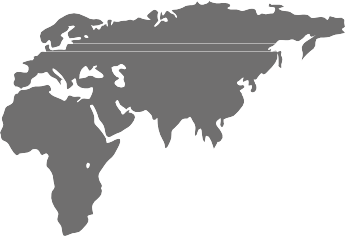 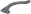 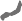 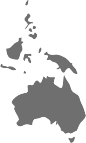 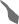 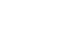 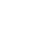 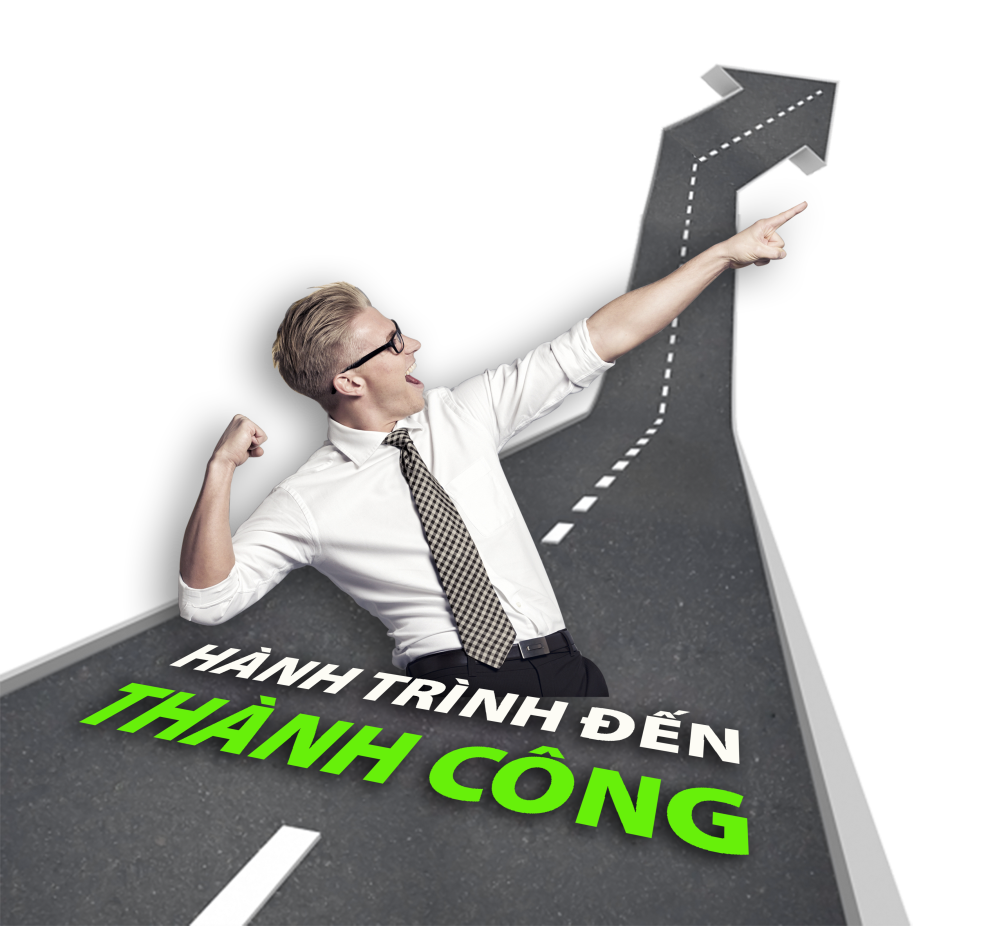 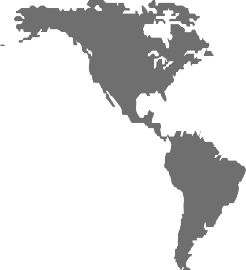 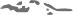 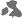 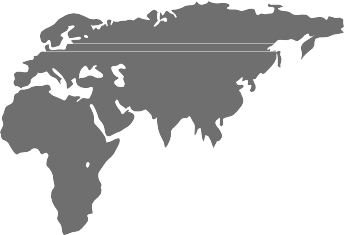 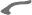 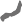 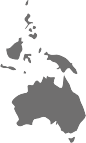 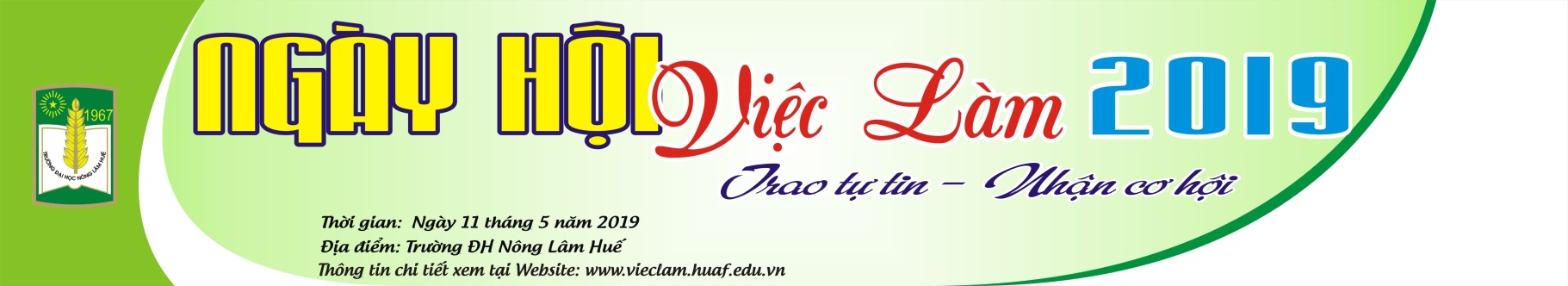 Kính gửi: Quý công ty, Doanh nghiệp, các tổ chức!Trải qua hơn 50 năm xây dựng và phát triển (1967-2019), thương hiệu Trường ĐHNL Huế đã trở thành địa chỉ uy tín trong công tác giáo dục & đào tạo nguồn nhân lực đáp ứng nhu cầu phát triển kinh tế - xã hội cho các tỉnh miền Trung - Tây nguyên và cả nước. Với mong muốn tạo cơ hội việc làm cho sinh viên khi ra trường, đồng thời tạo điều kiện để các doanh nghiệp giới thiệu, quảng bá thương hiệu, tiếp cận đội ngũ nhân lực trẻ có chất lượng, lựa chọn được các ứng viên tiềm năng vào các vị trí làm việc của doanh nghiệp. Tiếp tục phát huy thành công sau 5 lần tổ chức (2014-2018), năm nay nhà trường tiếp tục đổi mới cả về nội dung và hình thức, xây dựng chương trình dựa trên cơ sở mục tiêu thiết thực của doanh nghiệp, tạo điều kiện cho các đơn vị về trường tuyển dụng theo nhu cầu và đảm bảo đẩy mạnh hiệu ứngtruyền thông, quảng bá hình ảnh doanh nghiệp tới xã hội. Chương trình sẽ diễn ra trong tháng 5 năm 2019, kế hoạch chi tiết chúng tôi sẽ chuyển tới các đơn vị sau khi tổng hợp xong nhu cầu tuyển dụng.Trường ĐHNL Huế trân trọng kính mời quý đơn vị tuyển dụng tham gia cùng chương trình NHVL2019 của trường. Để đăng ký tham gia và biết thêm thông tin chi tiết, vui lòng liên hệ: Phòng Công tác Sinh viên (thường trực BTC chương trình NHVL) - 102 Phùng Hưng, Thành phố Huế - Điện thoại: 02343.538 032; 0914.215.925 (Mr May) ; Email: ctsv@huaf.edu.vn; Để tổ chức chương trình thành công, nhà trường rất mong nhận được sự quan tâm, chia sẻ, hợp tác từ phía các nhà tuyển dụng, hy vọng sớm nhận được phản hồi của quý vị.Kính chúc quý đơn vị ngày càng phát triển và thành công!HIỆU TRƯỞNGPGS.TS. Lê Văn AnTrường Đại học Nông Lâm Huế (ĐHNL) - một trong 08 trường đại học thành viên trực thuộc Đại học Huế, được thành lập vào ngày 14 tháng 8 năm 1967 với sứ mạng đào tạo nguồn nhân lực khoa học kỹ thuật chất lượng cao, nghiên cứu khoa học và chuyển giao công nghệ đáp ứng nhu cầu phát triển nông nghiệp, nông thôn cho miền Trung, Tây Nguyên và cả nước theo hướng hội nhập khu vực và quốc tế.Hiện tại trường đang đào tạo hệ chính quy bậc Đại Học và Sau Đại Học, tập trung vào các ngành thuộc lĩnh vực nông nghiệp mũi nhọn với 26 ngành đào tạo bao gồm các chuyên ngành như: Đảm bảo chất lượng và an toàn thực phẩm; Công nghệ sau thu hoạch; Kỹ thuật cơ - điện tử; Công nghệ kỹ thuật cơ khí; Lâm học; Lâm nghiệp đô thị; Quản lý tài nguyên rừng; Nuôi trồng thủy sản; Quản lý thủy sản; Bệnh học thủy sản; Khoa học cây trồng; Bảo vệ thực vật; Nông học; Công nghệ rau hoa quả và cảnh quan;Nông nghiệp công nghệ cao; Chăn nuôi (song ngành Chăn nuôi - Thú Y); Thú y; Công nghệ thực phẩm; Kỹ thuật cơ sở hạ tầng; Công nghệ chế biến lâm sản; Quản lý đất đai;Bất động sản; Khuyến nông (song ngành Khuyến Nông -Phát triển nông thôn), Phát triển nông thôn; Sinh học ứng dụng; Kỹ thuật trắc địa bản đồ; Trường là đơn vị đầu tiên của Đại học Huế được công nhận đạt chuẩn quốc gia trong việc đảm bảo chất lượng giáo dục Đại học.Với đội ngũ cán bộ cơ hữu 70% giảng viên có trình độ tiến sĩ được đào tạo ở nước ngoài, 95% giảng viên có trình độ thạc sĩ trở lên với 41 ngành đào tạo, trong đó 23 ngành đào tạo ĐH, 11 ngành đào tạo thạc sĩ và 07 ngành đào tạo tiến sĩ. Quy mô sinh viên 10.000 người học ở tất cả các hệ tại trường (ĐH chính quy: 7000; Cao học: 1000; VLVH: 2000).Mục tiêu của Trường đến năm 2020, trường Đại học Nông Lâm - Đại học Huế là một trong những trường Đại học hàng đầu về lĩnh vực nông nghiệp, nông thôn./.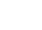 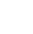 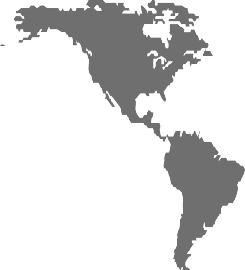 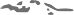 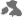 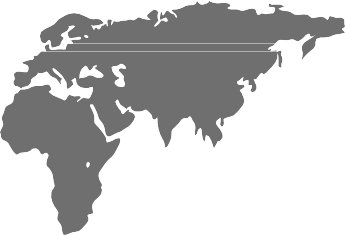 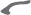 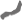 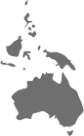 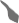 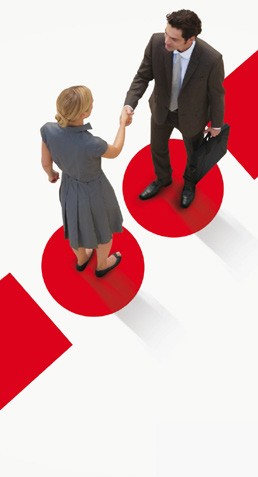 Thời gian tổ chức:Từ tháng 04 đến tháng 05 hàng năm.Đối tượng:Doanh nghiệp, các tổ chức tuyển dụng, khách mời, toàn thể sinh viên, cựu sinh viên Trường ĐH Nông Lâm Huế cùng các trường đại học thành viên Đại Học Huế.Mục Tiêu:Tạo cầu nối giữa nhà trường với các tổ chức tuyển dụng để cung ứng nguồn nhân lực cho thị trường lao động, đồng thời thu nhận những ý kiến đóng góp từ nhà tuyển dụng để đổi mới chương trình và các hoạt động đào tạo của trường.Đây cũng là cơ hội để nhà tuyển dụng có thể quảng bá thương hiệu và tiếp cận thị trường nhân lực của Trường Đại học Nông Lâm Huế nói riêng và Đại học Huế nói chung.CỔNG THÔNG TIN ĐIỆN TỬHiện tại trường đang vận hành cổng thông tin việc làm – thực tập dành cho sinh viên của trường tại địa chỉ http://vieclam.huaf.edu.vn, tại đây người truy cập sẽ tìm được những thông tin hữu ích bao gồm: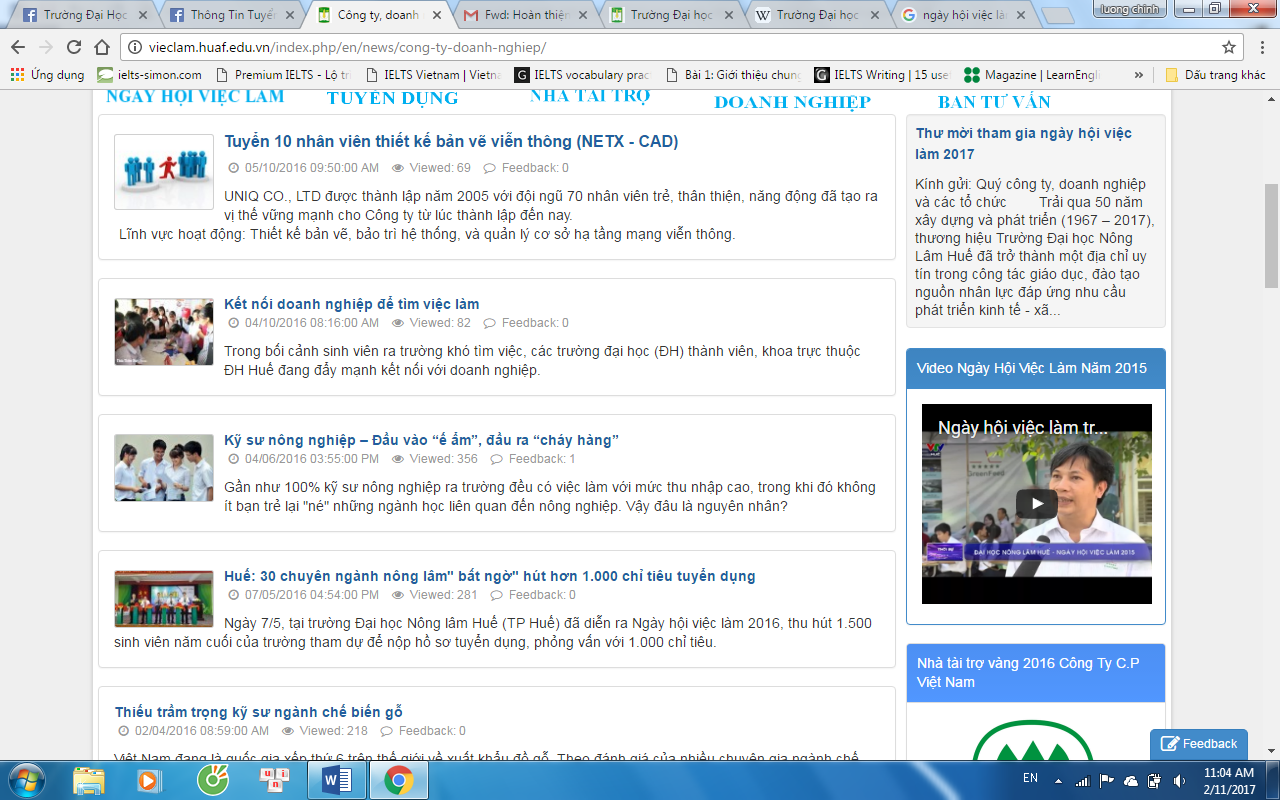 Các đơn vị có thể dễ dàng tiếp cận thông tin của trường, tương tác trực tiếp với gần 500 doanh nghiệp thuận tiện, nhanh đáp ứng mọi nhu cầu.Hơn 7000 Sinh viên đăng ký tài khoản để cập nhật Những thông tin tuyển dụng quan tâm theo lĩnh vực, ngành nghề qua email. Bên cạnh đó sinh viên có thể nắm bắt được các thông tin hữu ích khác về các chương trình hợp tác quốc tế, học bổng du học liên quan đến ngành nghề.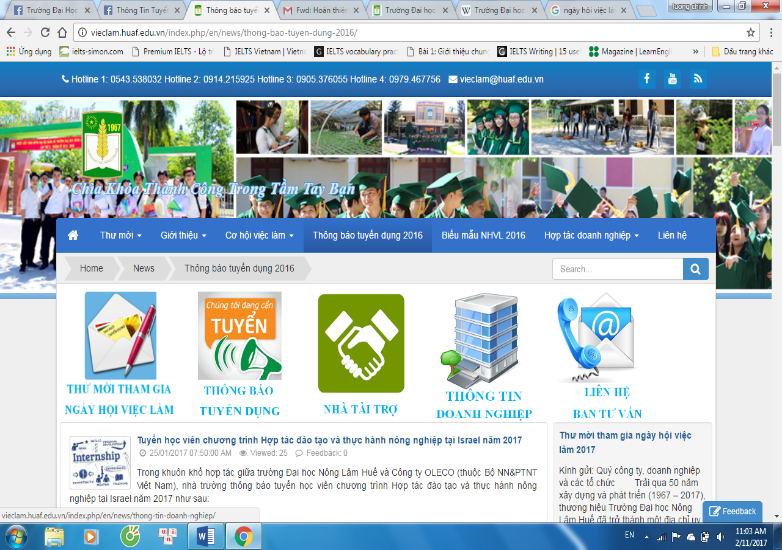 Doanh nghiệp có thể đặt banner, box quảng bá chương trình trên Website. Thu hút hàng nghìn lượt view mỗi ngày từ sinh viên, cựu sinh viên và những cá nhân tìm kiếm việc làm.Doanh nghiệp có nhu cầu đăng tải thông tin về chương trình tuyển dụng, việc làm có thể liên hệ theo hướng dẫn trong website.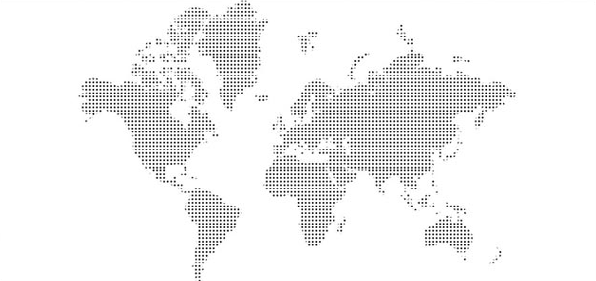 	Đơn vị tổ chức: Trường Đại học Nông Lâm - Đại học HuếCác đơn vị phối hợp: Các trường, khoa, đơn vị trực thuộc Đại học Huế; Các Sở ban ngành liên quan, các Trung tâm Tư vấn và Giới thiệu việc làm trên địa bàn tỉnh Thừa Thiên Huế; VTV8, TRT & các báo online đóng trên địa bàn tỉnh Thừa Thiên Huế;Kế hoạch cụ thể như sau:NHỮNG HOẠT ĐỘNG TRỌNG ĐIỂM TRONG CHƯƠNG TRÌNHTrong chương trình ngày hội việc làm, bên cạnh việc tổ chức các gian hàng phỏng vấn tuyển dụng trực tiếp và thu nhận hồ sơ xin việc, nhà trường còn chủ động tương tác và lắng nghe nhu cầu từ thị trường lao động để điều chỉnh, cải tiến chương trình đào tạo nhằm đáp ứng các tiêu chí của nguồn nhân lực trong thời kỳ hội nhập kinh tế quốc tế, tạo cơ hội để sinh viên của trường sớm tiếp cận với các nhà tuyển dụng, từ đó xác định rõ mục tiêu, lập kế hoạch học tập để đạt được các chuẩn đầu ra (kiến thức, kỹ năng, thái độ) sau thời gian học tập tại trường. Đồng thời chuỗi hoạt động này sẽ tạo ra cơ hội để các nhà tuyển dụng kết nối, chia sẻ, hợp tác.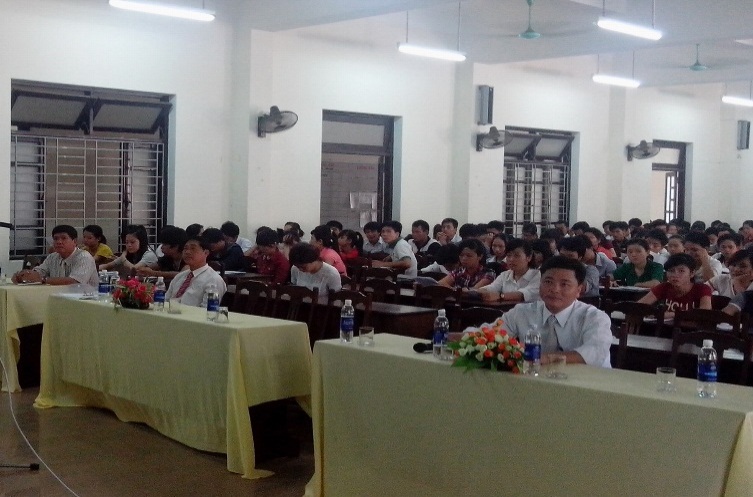 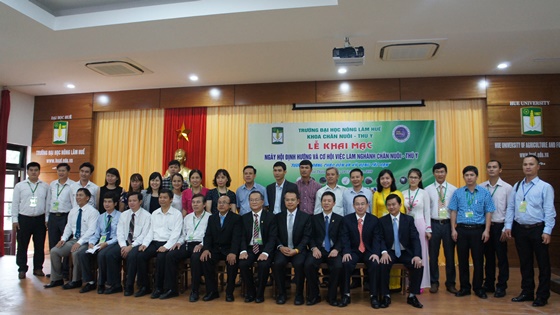 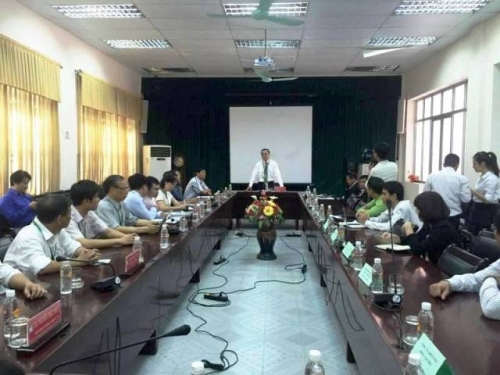 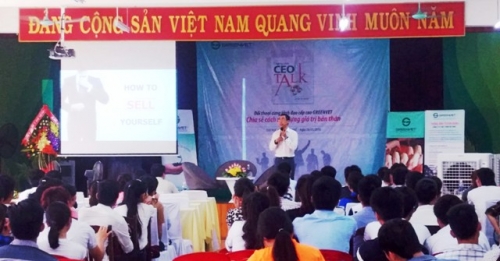 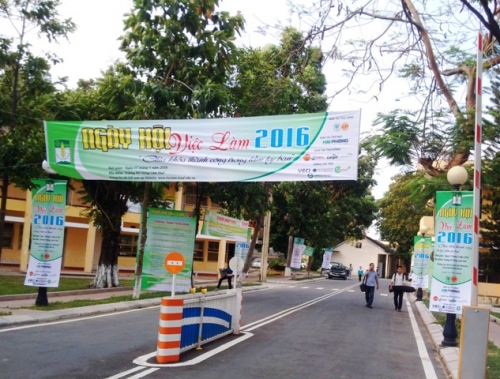 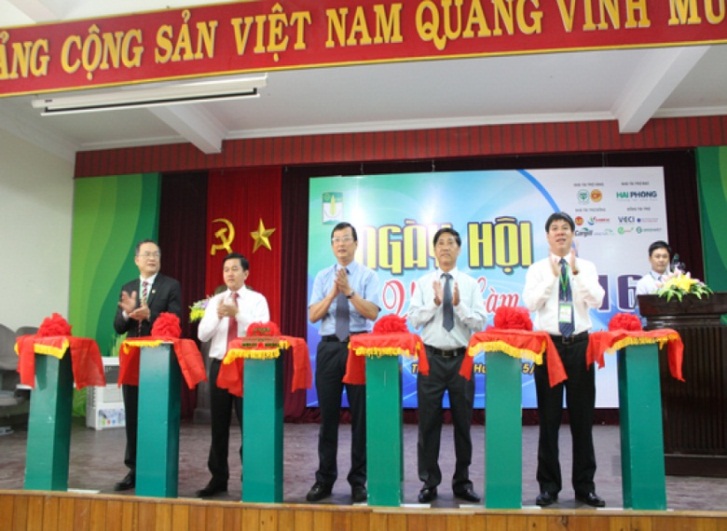 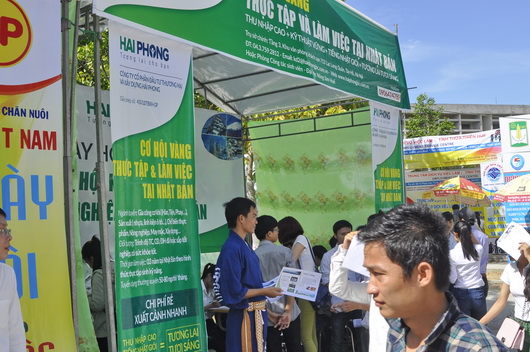 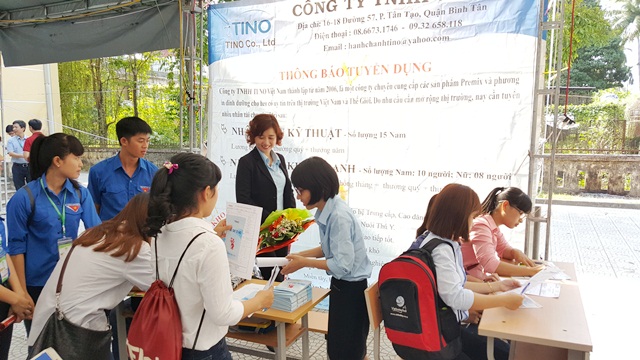 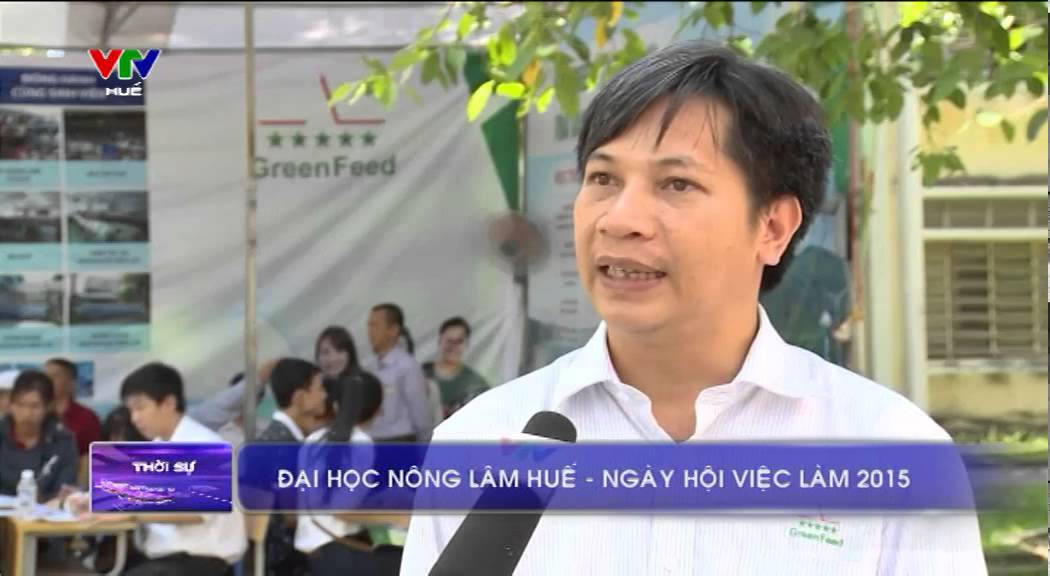 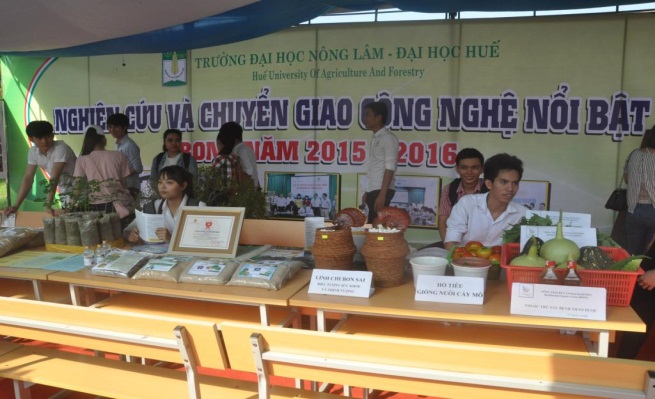 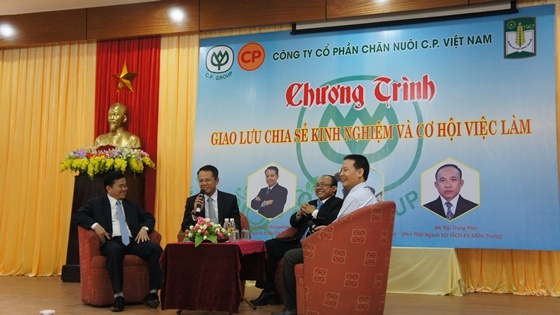 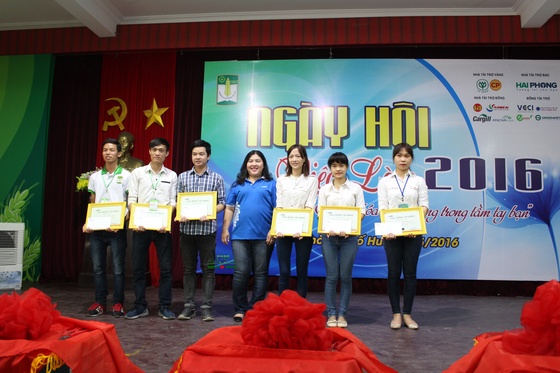 VĂN HÓA, ẨM THỰC, TRÒ CHƠI TRONG CHƯƠNG TRÌNH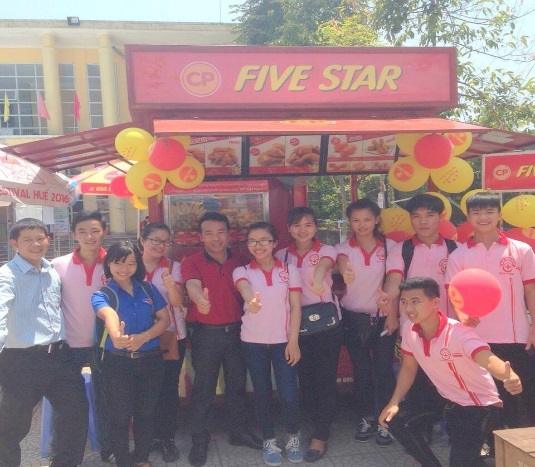 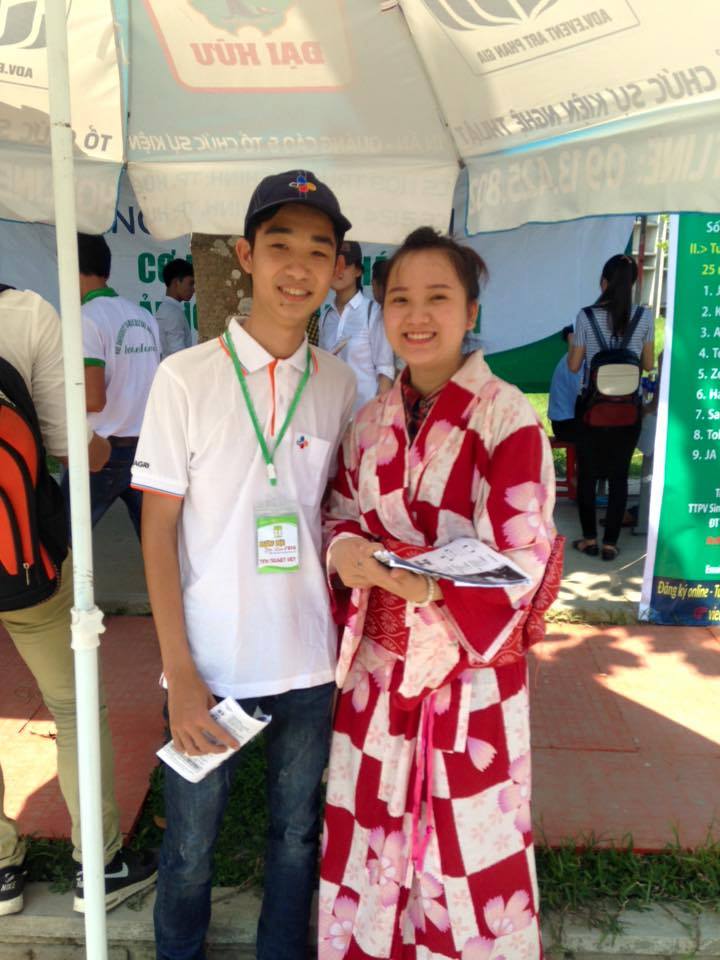 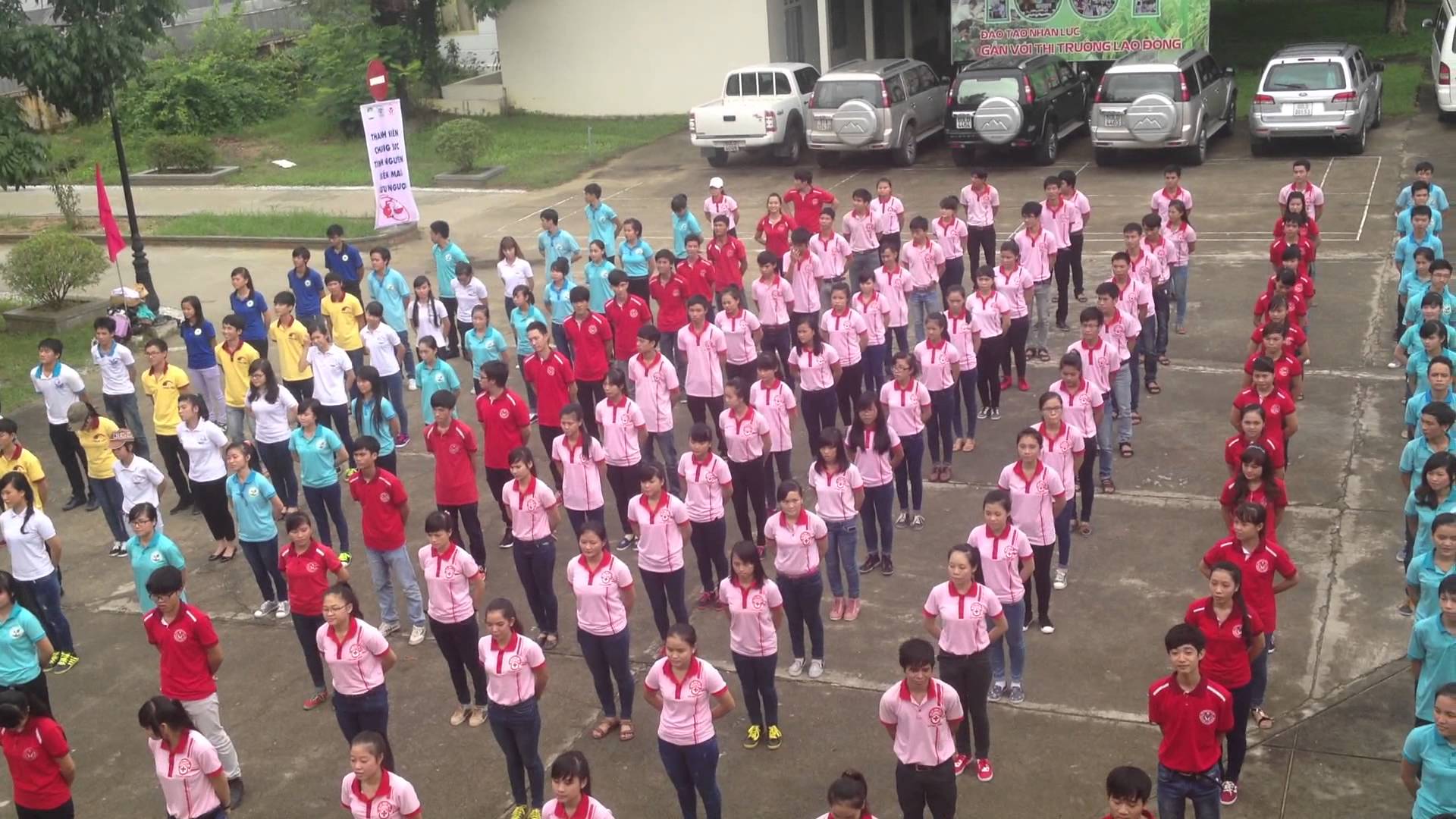 SƠ KẾT 5 NĂM TỔ CHỨC CHƯƠNG TRÌNH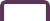 1. Thông tin của đơn vị (ghi rõ: tên cơ quan, tổ chức, doanh nghiệp; địa chỉ; số điện thoại công ty; email; website; họ tên người đại diện; thông tin liên hệ với người đại diện đơn vị).--------------------------------------------------------------------------------------------------------------------------------------------------------------------------------------------------------------------------------------------------------------------------------------------------------------------------------------------------------------------------------------------------------------------------------------------------------------------------------------------------------------------2. Thông tin tuyển dụng (ghi rõ vị trí tuyển dụng; số lượng cần tuyển; mô tả công việc; nơi làm việc và các yêu cầu về tiêu chí tuyển dụng).----------------------------------------------------------------------------------------------------------------------------------------------------------------------------------------------------------------------------------------------------------------------------------------------------------------------------------------------------------------------------------------------------------------3. Nhu cầu quảng bá (đề nghị ghi rõ nhu cầu các hình thức quảng bá).----------------------------------------------------------------------------------------------------------------------------------------------------------------------------------------------------------------------------------------------------------------------------------------------------------------------------------------------------------------------------------------------------------------4. Nhu cầu ngoài tuyển dụng (nêu rõ mục tiêu, hình thức phối hợp tổ chức; nguồn kinh phí)----------------------------------------------------------------------------------------------------------------------------------------------------------------------------------------------------------------------------------------------------------------------------------------------------------------------------------------------------------------------------------------------------------------								Xác nhận của lãnh đạo đơn vị									(Ghi rõ họ tên & đóng dấu)1. Thông tin nhà tài trợ (ghi rõ tên đơn vị, tổ chức tài trợ; địa chỉ và thông tin liên hệ)--------------------------------------------------------------------------------------------------------------------------------------------------------------------------------------------------------------------------------------------------------------------------------------------------------------------------------------------------------------------------------------------------------------------------------------------------------------------------------------------------------------------2. Hạng mức đăng ký tài trợ (tích vào ô tương ứng):3. Hình thức tài trợ (tích vào hình thức lựa chọn):4. Các đề xuất của nhà tài trợ:----------------------------------------------------------------------------------------------------------------------------------------------------------------------------------------------------------------------------------------------------------------------------------------------------------------------------------------------------------------------------------------------------------------Xác nhận của lãnh đạo đơn vị									(Ghi rõ họ tên & đóng dấu)1. Các bước đăng ký- Điền thông tin theo mẫu (trang 14, 15 trong hồ sơ NHVL)- Xác nhận của lãnh đạo đơn vị.- Gửi bản scan qua email: ctsv@huaf.edu.vn.Số điện thoại hỗ trợ: 02343.538. 032; 0905.376. 055 (Mr.Quang) 2. Chi phí tham gia ngày hội: 4.000.000đ/gian hàng (Đã bao gồm VAT)Hình thức chuyển tiền phí tham gia và  kinh phí tài trợ (nếu có):**** Nộp tiền mặt tại quầy thu ngân của BTC trong ngày khai mạc NHVL2018 (áp dụng cho các đơn vị tham gia và tài trợ).**** Chuyển khoản tới tài khoản nhận (chỉ áp dụng cho đơn vị có tài trợ): Trường ĐH Nông Lâm Huế - Số TK:  0161000000268 - Ngân hàng Vietcombank, chi nhánh Thừa Thiên Huế, ngày lập tài khoản: 02.3.1999; Mã số thuế: 3300369629 - Chủ tài khoản: Hiệu trưởng - PGS.TS Lê Văn An3. Ban tổ chức sẽ cung cấp cho các đơn vị:-  01 gian hàng tiêu chuẩn: ngang 5m, dài 3m, cao 3m (có mái che, 3 vách, 02 bàn , 02 ghế, 1 bóng đèn, 01 quạt, & 02 cộng tác viên hỗ trợ gian hàng).- 01 background mặt chính (5mx3mx3m), 01 pano ngang (5mx1m); 02 standee (1,6mx0,6m). Các đơn vị chuyển nội dung thông tin và hình ảnh cần quảng bá do đơn vị tự thiết kế để treo trên các vật dụng kể trên về email ctsv@huaf.edu.vn để BTC tiến hành in và lắp đặt tại gian hàng.*** Lưu ý: các đơn vị vui lòng gửi file thông tin có dung lượng đủ lớn để khi in bạt thông tin không bị sai lệch và trước ngày khai mạc ít nhất 05 ngày để BTC chuẩn bị.STTThông tinTrang1Thư ngỏ gửi nhà tuyển dụng032Giới thiệu sơ lược về trường Đại học Nông Lâm, Đại học Huế043Kế hoạch tổ chức chương trình Ngày hội việc làm thường niên của trường054Cổng thông tin điện tử về chương trình NHVL của trường065Ban chỉ đạo chương trình NHVL2019076Kế hoạch tổ chức chương trình NHVL2019087Những hoạt động trọng điểm chương trình NHVL2019 (dự kiến)098Một số hình ảnh hoạt động của chương trình qua các năm109Tổng kết sơ bộ kết quả sau những lần tổ chức NHVL của trường1210Chính sách ưu đãi của BTC với các nhà tài trợ1311Biểu mẫu đăng ký tham gia1412Biểu mẫu đăng ký tài trợ1513Hướng dẫn đăng ký tham gia1614Nguồn nhân lực lao động của trường năm 2019 (số lượng sinh viên tốt nghiệp năm 2019)171. Trưởng ban: PGS.TS Lê Văn An - Bí thư Đảng Ủy- Hiệu trưởng nhà trườngTrưởng ban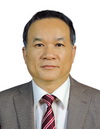 2. Phó trưởng ban: PGS.TS Trần Thanh Đức- Phó Hiệu trưởng nhà trườngPhó trưởng ban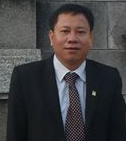 3. Thường trực BTC: ThS. Trần Võ Văn May  - Trưởng phòng Công tác sinh viên - Thường trực chương trình NHVL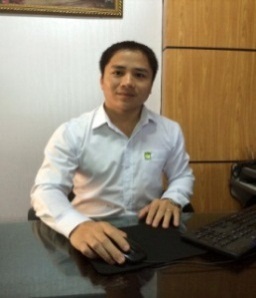 sttThời gianNội dung101/3 - 01/4- Gửi hồ sơ mời tham dự và tài trợ cho chương trình tới các đơn vị; nhận phản hồi, lên kế hoạch chi tiết;- Triển khai quảng bá các đơn vị tuyển dụng tại trường và truyền thông;202/4-08/5- Tổ chức các hoạt động CEO TALK với sinh viên theo nhu cầu doanh nghiệp;- Triển khai các thủ tục cần thiết của doanh nghiệp tới sinh viên có nhu cầu trước khi phỏng vấn;- Quảng bá, truyền thông;309/5 - 10/5- Tổ chức họp báo giới thiệu chương trình với các đơn vị truyền thông;- Hội nghị trao đổi giữa nhà trường và các nhà tuyển dụng;411/5Khai mạc chính thức Ngày hội việc làm 2019NămNhà tài trợVàngSố doanh nghiệp tuyển dụngChương trình CEO TalkCơ hội việc làmSinh viên tham gia2014Tập đoàn BIM250280012002015Công ty cổ phần Green Feed Việt Nam3305100021002016Công ty cổ phần CP Việt Nam5208150025002017Công ty CJ Vina Việt Nam và Công ty cổ phần CP Việt Nam5206180026002018Công ty cổ phần CP Việt Nam350224341200Hạng mứcKính phí (VNĐ)Những quyền lợi nhà tài trợ và ưu đãi từ ban tổ chứcTài trợ đồng10.000.000- Quảng bá thương hiệu, hình ảnh, các thông tin về đơn vị trong tất cả các kênh quảng bá chương trình, các trang thông tin điện tử chính thức của trường và chương trình.- Mở tài khoản miễn phí tại phần mềm Thế giới việc làm của trường, tiếp cận và tương tác với toàn thể sinh viên.- Hỗ trợ phòng phỏng vấn, các đề xuất khác theo khả năng đáp ứng thực tế của trường.- Nhận chứng nhận tài trợ của Ban tổ chức chương trình.Tài trợ bạc20.000.000Hưởng các ưu đãi như tài trợ đồng, ngoài ra:- Được ưu tiên quảng bá tại những vị trí quan trọng trong khuân viên trường và các trang thông tin.- Tham gia giao lưu, tổ chức diễn đàn trao đổi với sinh viên tại hội trường Đa chức năng của trường.- Đáp ứng thông tin sinh viên toàn trường nếu có nhu cầu.Tài trợ vàng30.000.000Hưởng tất cả quyền lợi trên, ngoài ra:- Trường hỗ trợ miễn phí trong công tác tổ chức giao lưu với sinh viên nhà trường.- Lựa chọn thời gian và địa điểm phỏng vấn theo yêu cầu.- Ưu tiên riêng một bài viết quảng bá trên các cổng thông tin điện tử chính thức của trường và chương trình.- Vinh danh trong các bài viết quảng bá trên báo online, phóng sự, truyền hình.- BTC chương trình hỗ trợ miễn phí các hạng mục quảng bá offline tại gian hàng và trong toàn bộ chương trình.- BTC bố trí đội ngũ tình nguyện viên hỗ trợ trong quá trình tuyển dụng tại trường.- Các hình ảnh, thương hiệu nhận điện và các thông tin của công ty được quảng bá trong vòng 01 năm trên các trang thông tin việc làm của nhà trường.Tài trợ kim cương50.000.000Hưởng tất cả quyền lợi trên, ngoài ra:- Trường sẽ ưu tiên nguồn nhân sự (sinh viên) theo nhu cầu của đơn vị.- BTC hỗ trợ miễn phí đội ngũ cộng tác viên có năng lực theo yêu cầu đơn vị trong quá trình tuyển dụng.- Đại diện các nhà tài trợ phát biểu trong lễ khai mạc, trả lời phóng sự truyền hình, báo chí (quyền lợi này áp dụng cho mức tài trợ cao nhất tại chương trình mỗi năm).Trên kim cương>50.000.000Hưởng tất cả quyền lợi trên đồng thời trường sẽ đáp ứng tất cả các yêu cầu trong khả năng của nhà trường.Hạng mứcKinh phí (VNĐ)Lựa chọnTài trợ đồng10.000.000Tài trợ bạc20.000.000Tài trợ vàng30.000.000Tài trợ kim cương50.000.000Mức tài trợ khácHình thức tài trợLựa chọnMô tả, yêu cầuTiền mặtChuyển khoảnHiện vậtHình thức khácSttTên ngành/chuyên ngànhSố lượngBậc Đại họcBậc Đại họcBậc Đại học1Bảo vệ thực vật 922Chăn nuôi 1813Công nghệ chế biến lâm sản 294Công nghệ chọn tạo và sản xuất giống cây trồng 415Công nghệ kỹ thuật cơ khí 326Công nghệ rau hoa quả và cảnh quan 407Công nghệ sau thu hoạch458Công nghệ thực phẩm 1539Công thôn 1610Địa chính và quản lý đô thị 3711Khoa học cây trồng 6612Khoc học đất2013Lâm nghiệp 8214Ngư y 4615Nông học 4616Nuôi trồng thủy sản 18817Phát triển nông thôn 9118Quản lý dự án 2719Quản lý nguồn lợi thủy sản 3620Quản lý tài nguyên rừng 7721Quản lý thị trưởng bất động sản 2122Quản lý đất đai 13023Kỹ thuật cơ - điện tử4524Thú y 	17025Lâm nghiệp đô thị3326Khuyến nông46Bậc Cao đẳngBậc Cao đẳngBậc Cao đẳng1Khoa học cây trồng 182Chăn nuôi 603Nuôi trồng thủy sản 304Quản lý đất đai 05